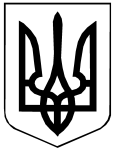 Шановні колеги!	Нагадуємо, що відповідно до наказу Управління освіти і науки від 02.11.2021 № 149 «Про проведення в області І туру всеукраїнського конкурсу «Учитель року – 2022» (далі – Конкурс), 07-09 грудня  відбудеться  ІІ етап І туру всеукраїнського конкурсу «Учитель року-2022». (Порядок проведення -  додаток 1, графіки проведення – додаток 2)          До участі  у ІІ етапі запрошуються переможці І (відбіркового) етапу І туру Конкурсу. (Додаток 3).З дотриманням законодавства України в частині запобігання поширенню на території України гострої респіраторної хвороби COVID-19, спричиненої коронавірусом SARS-CoV-2, І (обласний) тур проходить за дистанційною формою.У зв’язку з тим, що навчання у закладах загальної середньої освіти  проходить у звичайному режимі, просимо відокремити групу дітей з ПК для спілкування з учителем у дистанційному режимі під час конкурсного випробування «Фрагмент дистанційного уроку».За умовами Конкурсу під час проведення конкурсного випробування у дистанційному форматі здійснюється відеоспостереження за підготовкою. Також конкурсант/конкурсантка записує екран комп’ютера за допомогою програми OBS Studio (https://obsproject.com/uk/download) та надсилає запис членам журі одразу після завершення виступу чи виконаної роботи. За результатами ІІ етапу в кожній номінації буде визначено по 3 (три) учасники, які будуть запрошені до участі   у ІІІ (фінальному) етапі.          Переконливо просимо сприяти участі Ваших педпрацівників у Конкурсі.Ректор                                                                                               Н. М. ЧепурнаГаряча, 64-95-22, 097-655-62-97УПРАВЛІННЯ ОСВІТИ І НАУКИ 
ЧЕРКАСЬКОЇ ОБЛАСНОЇ ДЕРЖАВНОЇ АДМІНІСТРАЦІЇКОМУНАЛЬНИЙ НАВЧАЛЬНИЙ ЗАКЛАД 
«ЧЕРКАСЬКИЙ ОБЛАСНИЙ ІНСТИТУТ ПІСЛЯДИПЛОМНОЇ ОСВІТИ ПЕДАГОГІЧНИХ ПРАЦІВНИКІВ ЧЕРКАСЬКОЇ ОБЛАСНОЇ РАДИ»вул. Бидгощська, 38/1, м.Черкаси, 18003, тел./факс 64-21-78 web: http://oipopp.ed-sp.net , e-mail: oipopp@ukr.net, код ЄДРПОУ 02139133 УПРАВЛІННЯ ОСВІТИ І НАУКИ 
ЧЕРКАСЬКОЇ ОБЛАСНОЇ ДЕРЖАВНОЇ АДМІНІСТРАЦІЇКОМУНАЛЬНИЙ НАВЧАЛЬНИЙ ЗАКЛАД 
«ЧЕРКАСЬКИЙ ОБЛАСНИЙ ІНСТИТУТ ПІСЛЯДИПЛОМНОЇ ОСВІТИ ПЕДАГОГІЧНИХ ПРАЦІВНИКІВ ЧЕРКАСЬКОЇ ОБЛАСНОЇ РАДИ»вул. Бидгощська, 38/1, м.Черкаси, 18003, тел./факс 64-21-78 web: http://oipopp.ed-sp.net , e-mail: oipopp@ukr.net, код ЄДРПОУ 02139133 01.12.2022 № 520/09-19На № _______ від________Керівникам органів управління освітоюПро ІІ етап І туру всеукраїнського конкурсу «Учитель року-2022»